								Toruń, 18 maja 2023 roku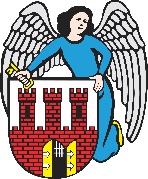     Radny Miasta Torunia        Piotr Lenkiewicz								Sz. Pan								Michał Zaleski								Prezydent Miasta ToruniaWNIOSEKPowołując się na § 18 Statutu Rady Miasta Torunia w nawiązaniu do § 36 ust. 4 Regulaminu Rady Miasta Torunia zwracam się do Pana Prezydenta z wnioskiem:- o poddanie rocznej ewaluacji realizacji postanowień wynikających z zarządzenia Prezydenta Miasta Torunia 376/2022 ws. zasad korzystania z boisk wielofunkcyjnych Orlik poprzez włączenie tego zagadnienia do planu konsultacji na rok 2024UZASADNIENIEW nawiązaniu do mojej ostatniej interpelacji ws. zasad korzystania z boisk wielofunkcyjnych typu Orlik oraz udzielonej odpowiedzi, chciałbym prosić o włączenie opisanego w temacie zagadnienia do planu konsultacji społecznych na rok 2024. Obecne zasady wynikające z zarządzenia budziły i nadal budzą wiele wątpliwości po stronie użytkowników. Główny argument związany z odpłatnością wiąże się z kosztami utrzymania obiektów. Nie jest to jednak jedyna kwestia problematyczna, co starałem się wskazać w interpelacji. Z opinii wielu zainteresowanych otrzymane w niej informacje wyjaśniają wiele kwestii, niemniej nadal, wraz trwaniem obowiązujących obecnie zasad rodzą się nowe wątpliwości a także sugestie, które mogą rozwiązać wiele problemów. Stąd zasadnym wydaje się, aby w szerokim gronie użytkowników boisk: klubów sportowych ale także osób indywidualnych, omówić możliwe zmiany w podejściu do zarządzania boiskami i wypracować nowy standard dla toruńskich Orlików.                                                                         /-/ Piotr Lenkiewicz										Radny Miasta Torunia